OZ-I.616.1.2023 WYSTĄPIENIE POKONTROLNEz kontroli zadania realizowanego przez Świętokrzyski Klub „AMAZONKI” 
przy Świętokrzyskim Centrum Onkologii w Kielcach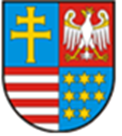 URZĄD MARSZAŁKOWSKIWOJEWÓDZTWA ŚWIĘTOKRZYSKIEGOul. Al. IX Wieków Kielc 3, 25-516 KielceNazwa i adres jednostki  kontrolowanej:Świętokrzyski Klub „AMAZONKI” przy Świętokrzyskim Centrum Onkologii w Kielcach, 
ul. Artwińskiego 3C, 25-734 Kielce, zwany dalej: „ŚK Amazonki”, klubem, oferentem, kontrolowanym, stowarzyszeniem, zleceniobiorcą, stroną umowy, realizatorem zadania/projektu.Prezesem Zarządu od dnia 1.04.2022 r. jest Pani Adela Chojnacka,  Wiceprezesem Zarządu ds. finansowych od dnia 1.04.2022 r. jest Pani Bożena Sadowska,Wiceprezesem Zarządu ds. organizacyjnych od dnia 1.04.2022 r. jest Pani Anna Nowak,Obsługą księgową  od dnia 14.04.2016 r. zajmuje się Pani Krystyna Staniszewska.[Dowód kontroli: str. 1]Kontrolę przeprowadzili pracownicy Departamentu Ochrony Zdrowia Urzędu Marszałkowskiego Województwa Świętokrzyskiego na podstawie upoważnienia Marszałka Województwa Świętokrzyskiego nr: 1/2023 i 2/2023 z dnia 7.02.2023 r.Jolanta Jesionowska   - główny specjalista,Karol Giemza  - inspektor.Koordynator kontroli – Jolanta Jesionowska.Kontrolę rozpoczęto i zakończono w dniu 7.02.2023 r. w  zakresie: oceny prawidłowości wykonania zadania publicznego pn. Amazonki – zdrowa i mocna psychika.[Dowód kontroli: str. 2-5B]Czynności kontrolne przeprowadzone były w obecności: Pani Adeli Chojnackiej, Pani Bożeny Sadowskiej oraz Pani Lucyny Wysockiej.W toku przeprowadzonych czynności kontrolnych dokonano oceny w zakresie: 
1. Spraw organizacyjnych, w tym: Zapisów Krajowego Rejestru Sądowego,Podstawy działania Świętokrzyskiego Klubu „AMAZONKI” przy Świętokrzyskim Centrum Onkologii w Kielcach, Zapisów Statutu Świętokrzyskiego Klubu „AMAZONKI” przy Świętokrzyskim Centrum Onkologii w Kielcach.Prawidłowości wykonania umowy o realizację zadania publicznego.Realizacji obowiązku sprawozdawczego, w tym:Przedłożenia sprawozdania końcowego z realizacji zadania. Oceny stanu faktycznego dokumentacji finansowej.Prawidłowości rozliczenia wydatków poniesionych na realizację zadania publicznego dofinansowanego z budżetu województwa. Sposobu wykonania zakresu rzeczowego realizowanego zadania.Ustalono, co następuje:Sprawy organizacyjne: Zapisy KRSŚwiętokrzyski Klub „AMAZONKI” przy Świętokrzyskim Centrum Onkologii w Kielcach, 
w dniu 9.10.2001 r. został wpisany do Krajowego Rejestru Sądowego (Sąd Rejonowy 
w Kielcach, X Wydział Gospodarczy KRS) pod nr 0000051265. status organizacji pożytku publicznego Świętokrzyski Klub „AMAZONKI” przy Świętokrzyskim Centrum Onkologii w Kielcach uzyskał w dniu 30.04.2004 r. organ uprawniony do reprezentowania podmiotu – Zarząd, tj. P. Adela Chojnacka – Prezes Zarządu, P. Anna Nowak – Wiceprezes Zarządu ds. organizacyjnych, P. Bożena Sadowska – Wiceprezes Zarządu ds. finansowych, P. Halina Kosiarkiewicz - Skarbnik, P. Elżbieta Goraj – Sekretarz, P. Danuta Wydrych i P. Lucyna Wysocka – członkowie Zarządu. do składania oświadczeń woli w zakresie praw i zobowiązań majątkowych upoważnieni 
są Prezes lub Wiceprezes i Skarbnik lub inna osoba imiennie upoważniona przez Zarząd.zgodnie z KRS organem sprawującym nadzór nad Świętokrzyskim Klubem „AMAZONKI” przy Świętokrzyskim Centrum Onkologii w Kielcach jest Prezydent Miasta Kielc. Podstawa działania Świętokrzyski Klub „AMAZONKI” przy Świętokrzyskim Centrum Onkologii w Kielcach działa na podstawie ustawy z dnia 24 kwietnia 2003 r. o działalności pożytku publicznego 
i wolontariacie, ustawy z dnia 7 kwietnia 1989 r.  prawo o stowarzyszeniach oraz postanowień Statutu. Zapisy Statutu Statut Świętokrzyskiego Klubu „AMAZONKI” przy Świętokrzyskim Centrum Onkologii 
w Kielcach przyjęto w dniu 17.06.1998 r. w trakcie zebrania założycielskiego. Ustalono, 
iż w okresie objętym kontrolą obowiązywał Statut w brzmieniu przyjętym uchwałą nr 8/2022 
z dnia 1.04.2022 r. (okazano do wglądu w trakcie prowadzenia czynności kontrolnych).[Dowód kontroli: str. 6]Za główne cele swojego działania „ŚK Amazonki” uznaje m.in.: wsparcie psychiczne kobiet dotkniętych rakiem piersi w znalezieniu motywacji powrotu 
do zdrowia i pomoc praktyczną w uzyskaniu możliwie najlepszej jakości życia w tym poprawy sprawności psychicznej i fizycznej,prowadzenie działań dla wyrównania szans i eliminowania zjawisk wykluczenia społecznego osób dotkniętych chorobą,organizowanie grup wsparcia i samopomocy oraz prowadzenie rehabilitacji społecznej.  [Dowód kontroli: str.7-15]Prawidłowość wykonania umowy o realizację zadania publicznego. Zadanie publiczne pn. Amazonki – zdrowa i mocna psychika, realizowano w ramach umowy 
nr 4/PZ/2022 z dnia 11.04.2022 r. podpisanej w wyniku rozstrzygnięcia otwartego konkursu - uchwała nr 5105/2022 Zarządu Województwa Świętokrzyskiego z dnia 30 marca 2022 r. Zgodnie z §2 ust. 1 ww. umowy zadanie miało być realizowano w terminie od 11.04.2022 r. 
do 31.10.2022 r. (termin poniesienia wydatków dla środków pochodzących z dotacji i innych środków finansowych ustalono na (…) od dnia podpisania umowy do 14 listopada 2022 r.). Integralną część umowy stanowiły: oferta realizacji zadania publicznego, pobrany samodzielnie wydruk KRS na dzień 11.04.2022 r. wraz z KRS – ZK (zmiany informacji 
o osobach wchodzących w skład organu lub wspólnikach uprawnionych do reprezentowania podmiotu), uchwała nr 7/2022 z dnia 1.04.2022 r. – w sprawie odwołania dotychczasowego 
i powołania nowego Zarządu Głównego i Komisji Rewizyjnej. [Dowód kontroli: str. 19-61]W oparciu o dokumenty źródłowe okazane kontrolującym  ustalono, że:rozliczając zadanie publiczne nie nastąpiła konieczność dokonania przesunięć między pozycjami kosztów określonymi w kalkulacji przewidzianych kosztów na zasadach określonych w ogłoszeniu o konkursie, o czym mowa w § 5 ust. 1 ww. umowy, po stronie „KŚ Amazonki” nie wystąpiła okoliczność skutkująca koniecznością aneksowania ww. umowy.Koszty: a) administracyjne stanowiły 3,8% całkowitych kosztów zadania, b) wkład własny finansowy stanowił 24,41% wnioskowanej kwoty dotacji, zgodnie z zapisami określonymi 
w ogłoszeniu o konkursie. Jednocześnie kontrolujący wskazują na wystąpienie poniżej opisanych nieprawidłowości:Świętokrzyski Klub „AMAZONKI” przy Świętokrzyskim Centrum Onkologii w Kielcach rozliczając zadanie publiczne: a) nie dotrzymał terminu wydatkowania środków, o których mowa w § 2 ust. 2 pkt 2) umowy z nr 4/PZ/2022 r. (łączna wartość środków to 37,00 zł), 
b) przelał do Urzędu Skarbowego środki w wysokości 36,00 zł z innego konta bankowego, 
niż wskazane w § 3 ust. 1 umowy, co szczegółowo opisano w pkt. 3.3. protokołu. 3. Realizacja obowiązku sprawozdawczego 3.1. Przedłożenie sprawozdania końcowego z realizacji zadania.Przedmiotowy dokument:złożono w Urzędzie Marszałkowskim WŚ w terminie wskazanym w § 9 ust. 1 ww. umowy, tj. 24.11.2022 r.korekty sprawozdania w odpowiedzi na pisemne wezwanie Departamentu Ochrony Zdrowia przedłożono w dniach: 8.12.2022 r. i 20.12.2022 r.sporządzono zgodnie z załącznikiem nr 5 do rozporządzenia Przewodniczącego Komitetu do spraw Pożytku Publicznego.[Dowód kontroli: str. 62-67]Na podstawie analizy treści sprawozdania i oferty stanowiącej załącznik do umowy 
nr 4/PZ/2022 z dnia 11.04.2022 r. ustalono, iż dokument prezentuje wykonanie zakładanych 
w ofercie rezultatów zadania, poziomu ich osiągnięcia oraz sposobu monitorowania.Ustalono, że po realizacji zadania publicznego % udział kosztów: a) administracyjnych 
w stosunku do całkowitych kosztów zadania, b) wkładu własnego do wnioskowanej kwoty dotacji, nie uległ zmianie.3.2. Ocena stanu faktycznego dokumentacji finansowej.W powyższym zakresie ustalono, iż dowody księgowe poddane kontroli, tj. 1 faktura 
i 2 rachunki, opisane zostały ze wskazaniem danych pozwalających na identyfikację: a) numeru umowy zawartej z Województwem Świętokrzyskim, b) nazwy zadania, którego dotyczy dokument, c) pozycji wydatku w kosztorysie zadania, d) sposobu finansowania danego kosztu 
z oznaczeniem kwoty wydatkowanej z dotacji i ze środków własnych, e) sposobu w jaki dowód księgowy został ujęty w księgach rachunkowych, tzw. dekretacja.  Na dowodach księgowych dokonano weryfikacji pod względem rachunkowym, formalnym oraz zatwierdzenia 
do wypłaty. Kontrolujący odebrali od Księgowej ŚK „Amazonki” oświadczenie, iż: Stosownie 
do postanowień art. 10 ust. 2 ustawy z dnia 29 września 1994 roku o rachunkowości prowadzona jest księgowość w (…) oraz, iż: (…) wszystkie koszty w ramach realizowanych zadań są księgowane na konta zespołu „4”, a następnie rozliczane na poszczególne zadania realizowanych projektów tj. kont zespołu „5”. Środki własne realizowanych zadań księgowane są na konto zespołu „5” tj. konto rozliczenia wpływów 1% podatku od osób fizycznych oraz na konto pozostałych kosztów statutowych. [Dowód kontroli: str. 68 - 72]3.3. Prawidłowości rozliczenia wydatków poniesionych na realizację zadania publicznego dofinansowanego z budżetu województwa.Kontrolujący ustalili, że zleceniodawca wypełniając umowne zobowiązanie wpłacił w terminie środki dotacji celowej w łącznej kwocie 14 800,00 zł na rachunek bankowy Zleceniobiorcy 
nr 15 1050 1416 1000 0090 3136 6702 z przeznaczeniem na realizację zadania publicznego określonego w umowie nr 4/PZ/2022 z dnia 11.04.2022 r.W związku z prowadzoną kontrolą prawidłowości wydatkowania środków w ww. zadaniu, 
na podstawie oceny 100% dokumentów finansowych (faktury, rachunki, przelewy bankowe, dokumenty ZUS RCA z dnia 1.09.2022 r. i 1.11.2022 r.) oraz oświadczenia ustalono, że:że całkowity koszt zadania publicznego wyniósł  18 412,00 zł, wydatki ze środków pochodzących dotacji wyniosły 14 800,00 zł, wydatki ze środków pochodzących z innych środków finansowych wyniosły 3 612,00 zł, poniesione wydatki były niezbędne przy realizacji zadania.[Dowód kontroli: str. 73 – 87]Jednocześnie kontrolujący wskazują na wystąpienie poniżej opisanych uchybień 
i nieprawidłowości: Naliczoną zaliczkę na podatek dochodowy w kwocie 36,00 zł, potrąconą z rachunku 
nr 1/2022 z dnia 6.09.2022 r. wystawionego do umowy nr 7/2022 z dnia 2.05.2022 r., przekazano do Urzędu Skarbowego przelewem w dniu 14.09.2022 r. z konta pomocniczego Klubu (nr 05 1050 1416 1000 0090 8119 7916), a nie z konta nr 15 1050 1416 1000 0090 3136 6702 wskazanego w umowie nr 4/PZ/2022 z dnia 11.04.2022 r., co stanowi naruszenie art. 16 ust. 1 ustawy z dnia 24.04.2003 r. o działalności pożytku publicznego i wolontariacie oraz § 3 ust. 1 ww. umowy.Zaliczkę na podatek dochodowy w wysokości 19,00 zł oraz składkę na fundusz zdrowotny w wysokości 18,00 zł naliczone do rachunku nr 1/2022 z dnia 9.11.2022 r. wystawionego do umowy 8/2022 z dnia 2.05.2022 r., przekazano odpowiednio do Urzędu Skarbowego 
i Zakładu Ubezpieczeń Społecznych przelewami datowanymi na dzień 25.11.2022 r., co stoi w sprzeczności z art. 16 ust. 1 ustawy z dnia 24.04.2003 r. o działalności pożytku publicznego i wolontariacie  oraz § 2 ust. 2 pkt 2) ww. umowy. Rachunek nr 1/2022 z dnia 6.09.2022 r. do umowy nr 7/2022 z dnia 2.05.2022 r. 
za koordynowanie zadaniem, wystawiony i opłacony został przed zakończeniem zlecenia 
(w trakcie realizacji), czyli wbrew zapisom ww. umowy cywilnoprawnej, gdzie w § 3 ust. 2 wskazano (…) Wypłata wynagrodzenia nastąpi w ciągu 7 dni po wykonaniu zlecenia. Zgodnie z dołączoną do rachunku Kartą pracy koordynatora ustalono, iż ostatnie czynności, tj. sporządzenie sprawozdania merytorycznego i rozliczenie finansowe zadania, koordynator wykonywał od 1.09.2022 r. do 31.10.2022 r.Zapłatę z tytułu wystawionego rachunku nr 1/2022 z dnia 9.11.2022 r. do umowy nr 8/2022 z dnia 2.05.2022 r. dokonano po terminie płatności określonym w § 3 ust. 2 ww. umowy, tj. 9.11.2022 r.  Na ww. dowodzie księgowym dokonano wpisu w treści: Jednostka nie poniosła żadnych kosztów z tytułu nieprawidłowej daty wystawienia rachunku (podpis księgowej).Na podstawie dokumentów źródłowych ustalono, iż w załączniku nr 9 do Ogłoszenia  w poz. 2, kolumnie Data wystawienia dokumentu księgowego błędnie wpisano datę 9.11.2022 r. zamiast 6.09.2022 r.  [Dowód kontroli: str. 88]Kontrolowany odniósł się do wskazanych uchybień i nieprawidłowości poprzez złożenie oświadczeń/wyjaśnień w treści: Ad. 2. Niniejszym wyjaśniam, że naliczone i potrącone składki ZUS i do Urzędu Skarbowego zostały wykazane w deklaracji DRA i zapłacone w dniu 25.11.2022 r. Klub „Amazonki” przy ŚCO w Kielcach dokonuje rozliczeń z ZUS i Urzędem Skarbowym raz w miesiącu. Środki 
te były zabezpieczone w dacie realizacji rachunku. Do Urzędu Skarbowego nie sporządza się miesięcznych deklaracji, tylko roczny PIT4R.[Dowód kontroli: str. 88]Ad. 3. (…) Po zakończeniu zadania, w sierpniu 2022 r. sporządziłam wersje roboczą sprawozdania, gdyż planowałam dłuższy wyjazd z Kielc, w miesiącach wrzesień – listopad 
2022 r., a trudno było mi określić daty wyjazdów. Biorąc pod uwagę fakt, że do końca realizacji zadania zgodnie z zawartą umową Nr 4/PZ/2022 tj. 31.10.2022 r. wykonałam wszystkie czynności koordynatora, to rachunek za koordynację zadania został wypłacony w miesiącu wrześniu.[Dowód kontroli: str. 89]Ad. 5. (…) data wystawienia faktury za koordynację zadania pn. „Amazonki – zdrowa i mocna psychika” w załączniku nr 9 (zestawienie dokumentów księgowych związanych z realizacją zadania) została błędnie wpisana w wyniku pomyłki pisarskiej.[Dowód kontroli: str. 90-90A]Kontrolujący przyjmują wyjaśnienia, niemniej wskazują, iż:wydatkowanie środków pochodzących z dotacji jak i innych środków finansowych 
(własnych) w ramach umowy o realizację zadania publicznego, co do zasady, winno następować z konta wskazanego w umowie. W opisanym przypadku kontrolujący wzięli jednak pod uwagę, że: a) wydatkowane środki z tytułu wystawionego rachunku 
za koordynowanie zadaniem (w tym zaliczka na podatek dochodowy) stanowiły wkład własny organizacji, b) konto, z którego przekazano składki do Urzędu Skarbowego było kontem pomocniczym Świętokrzyskiego Klubu Amazonek przy ŚCO w Kielcach.wydatkowanie środków oznacza zapłatę za wydatki poniesione zarówno z dotacji, jak 
i sfinansowane z wkładu własnego. W przypadku umów z osobami indywidualnymi „zapłata” to wypłacenie wynagrodzenia pracownikowi lub współpracownikowi oraz zapłata składek od jego wynagrodzenia do ZUS, a także zaliczki na podatek dochodowy do Urzędu Skarbowego w terminach wskazanych w umowie o realizację zadania publicznego. Nie ma zatem możliwości wydatkowania środków po terminie ustalonym przez strony umowy, 
w tym przypadku 14.11.2022 r. sposób zapłaty za umowę zlecenie opisany został w przedmiotowej umowie jako: (…) Zapłata nastąpi w ciągu 7 dni po wykonaniu zlecenia. W związku z powyższym wystawienie rachunku i zapłata przed wykonaniem całości zlecenia jest sprzeczna z jej zapisami 
i powinna być zakwestionowana w samej organizacji przez osobę, która sprawuje nadzór. Należy zwrócić ponadto uwagę na kwestię wymaganej „akceptacji do zapłaty”. Każdy dokument księgowy, zanim zostanie zapłacony, powinien być zaakceptowany pod względem merytorycznym, formalno-rachunkowym oraz do zapłaty. Dopiero po takiej akceptacji można zapłacić zleceniobiorcy, tj. osobie, która wykonała pracę w całości. Bez wymaganego umową potwierdzenia wykonania zlecenia nie ma możliwości akceptacji formalno-rachunkowej i do zapłaty. Mimo opisanych powyżej zastrzeżeń, kontrolujący przyjmują wyjaśnienie z uwagi na fakt, iż  wystawienie rachunku po powrocie z wyjazdu, 
o którym mowa w wyjaśnieniu, mogłoby skutkować naruszeniem terminów poniesienia wydatków określonych w umowie nr 4/PZ/2022 z dnia 11.04.2022 r.  mimo uwzględnia treści adnotacji dokonanych na rachunku do umowy nr 8/2022 z dnia 2.05.2022 r, o nieponoszeniu dodatkowych kosztów z tytułu błędnie oznaczonej daty wystawienia dowodu księgowego, kontrolujący wskazują, iż doszło do naruszenia art. 44 ust 3 pkt 3 ustawy z dnia 27 sierpnia 2009 r. o finansach publicznych. Jednocześnie przypominają, iż dowody księgowe powinny być rzetelne, to jest zgodne z rzeczywistym przebiegiem operacji gospodarczej, dlatego też należy dochować szczególnej staranności 
w trakcie ich sporządzania. sporządzając dokumenty sprawozdawcze z realizacji zadania należy dołożyć szczególnej staranności, aby odzwierciedlały rzeczywisty stan faktyczny. Zakres rzeczowy zrealizowanego zadania.Zadanie polegało na realizacji dla 12 osób turnusu w siedzibie Centrum Psychoonkologii UNICORN w Krakowie. Od 11-16 lipca beneficjenci zadania uczestniczyli w zajęciach 
z psychoonkologiem (26 godzin), zajęciach ruchowych (8 godzin) oraz zajęciach dodatkowych (6 godzin). (…)  Zajęcia były przeprowadzone przez profesjonalnych terapeutów z każdej dziedziny zatrudnionych w Unicornie.[Dowód kontroli: patrz str. 98]W ramach udokumentowania rzeczowego wykonania zadania okazano dokumenty pozafinansowe, tj,: a) screen ze strony internetowej Klubu z dnia 1.06.2022 r. z treścią ogłoszenia o rekrutacji na turnus rehabilitacyjny, b) wywieszoną na tablicy ogłoszeń ostateczną listę uczestniczek zadania, c) listę potwierdzającą uczestnictwo 12 osób w turnusie rehabilitacyjnym w okresie od 11-16.07.2022 r., potwierdzoną przez UNICORN, d) listy obecności na zajęciach z psychologiem potwierdzające realizację 26 godzin zajęć, e) listy obecności na zajęciach ruchowych potwierdzające realizację: 2 godzin zajęć Nordic Walking oraz 6 godzin gimnastyki, f) listy obecności na zajęciach dodatkowych potwierdzające realizację 3 godzin zajęć z muzykoterapii i 3 godzin arteterapii, g) zdjęcia. [Dowód kontroli: str. 91 -101]Na podstawie ww. dokumentów (dołączone do akt kontroli wybrane metodą doboru losowego prostego przykładowe kopie list – ok. 10% próby) kontrolujący uznali, iż zakres rzeczowy zadania został: a) właściwie udokumentowany, b) osiągnięto założone cele i rezultaty zadania.W celu realizacji zakresu rzeczowego zadania podpisano 2 umowy cywilnoprawne 
z: koordynatorem zadania (nr 7/2022) oraz na obsługę księgową (8/2022), zawarte w dniu 2.05.2022 r.[Dowód kontroli: str. 102 - 105]Oceniając ww. dokumenty kontrolujący wskazują na wystąpienie poniżej opisanych uchybień i nieprawidłowości:W obu ww. umowach zakończenie wykonania, zleconych na ich podstawie zadań, ustalono na 30.11.2022 r., wskazując jednocześnie, iż (…) Zapłata wynagrodzenia nastąpi w ciągu 
7 dni po wykonaniu zlecenia. W ocenie kontrolujących tak sformułowane zapisy § 2 
oraz § 3 ust. 2 umów wykraczają poza termin: a) realizacji zadania ustalony w umowie 
nr 4/PZ/2022 z dnia 11.04.2022 r., b) ponoszenia wydatków ze środków pochodzących 
z dotacji, jak i innych środków finansowych (własnych), określonych w umowie o realizację zadania publicznego.Umowę nr 7/2022 z dnia 2.05.2022 z koordynatorem zadania, który jest jednocześnie Wiceprzewodniczącym Zarządu ds. finansowych, w imieniu Stowarzyszenia podpisali Prezes Zarządu oraz Skarbnik, z pominięciem zasad określonych w art. 11 ust. 4 ustawy 
z dnia  7 kwietnia 1989 r. prawo o stowarzyszeniach .W powyższych kwestiach kontrolowany złożył wyjaśnienia w treści: Ad. 1. (…) daty realizacji umów zlecenia dotyczące koordynacji zadania i obsługi księgowej 
w wyniku omyłki pisarskiej zostały błędnie wpisane, tj. od 02.05.2022 do 30.11.2022, 
a powinno być wpisane od 02.05.2022 do 31.10.2022. [Dowód kontroli: str.106]Ad. 2. (…) umowa na koordynację zadania pn. „Amazonki – mocna i zdrowa psychika” 
w wyniku błędnej interpretacji przepisów została podpisana przez Prezesa i Skarbnika Klubu (zgodnie z KRS), a nie przez członka Komisji Rewizyjnej, co regulują odrębne przepisy. 
W przyszłości dopilnujemy, aby prawidłowo zostały podpisane umowy z członkami Zarządu Klubu.[Dowód kontroli: str. 107]Kontrolujący przyjmują wyjaśnienia, niemniej wskazują, iż:redagując treść umów cywilnoprawnych organizacja powinna dołożyć wszelkich starań, aby unikać omyłek, szczególnie takich, które mogłyby skutkować nieprawidłowym wykonaniem zadania publicznego. W tym przypadku w konsekwencji błędnie wskazano datę realizacji zlecenia na rachunku nr do umowy nr 8/2022 z dnia 2.05.2022 r.  co do zasady możliwe jest zawieranie umowy pomiędzy członkiem zarządu stowarzyszenia a stowarzyszeniem. Jednakże na mocy noweli z 2015 r. ustawy prawo
o stowarzyszeniach (weszła w życie 20 maja 2016 r.) w umowach między stowarzyszeniem a członkiem zarządu oraz w sporach z nim, stowarzyszenie reprezentuje członek organu kontroli wewnętrznej wskazany w uchwale tego organu lub pełnomocnik powołany uchwałą walnego zebrania członków (lub zebrania delegatów). Przedstawione dokumenty pozafinansowe pozwoliły na ustalenie, że Zleceniobiorca zastosował się do zapisu § 7 ust. 1 i ust. 2 umowy nr 4/PZ/2022 z dnia 11.04.2022 r. poprzez umieszczenie na ww. dokumentach a) informacji o dofinansowaniu zadania ze środków własnych Województwa Świętokrzyskiego, b) Herbu Województwa Świętokrzyskiego.
Kontrolujący mimo stwierdzonych uchybień i nieprawidłowości pozytywnie oceniają działalność kontrolowanej jednostki w powyższym zakresie.Wnioski z kontroli wraz z uzasadnieniem:Złożenie Sprawozdania z wykonania zadania publicznego (…) w wyznaczonym umową terminie i według wzoru określonego przepisami prawa.Opisy dowodów księgowych prowadzone zgodnie z obowiązującymi przepisami w tym zakresie. Prowadzenie wyodrębnionej dokumentacji finansowo - księgowej zgodnie z § 6 umowy 
nr 4/PZ/2022 z dnia 11.04.2022 r.Wydatkowanie środków z dotacji zgodnie z przeznaczeniem.Wydatkowanie środków z dotacji w terminie określonym w umowie nr 4/PZ/2022 z dnia 
11.04.2022 r.Udokumentowanie zakresu rzeczowego zadania w sposób umożliwiający pozytywną ocenę przeprowadzonych działań i osiągniętych rezultatów.Wywiązanie się z obowiązku wynikającego z § 7 ust. 1 i 2 umowy nr 4/PZ/2022 z dnia 
11.04.2021 r. w zakresie umieszczenia logo Zleceniodawcy i informacji o dofinansowaniu projektu ze środków budżetu Województwa Świętokrzyskiego.Wykaz stwierdzonych uchybień i nieprawidłowości ze wskazaniem naruszonych przepisów: Wydatkowanie środków finansowych własnych poprzez odprowadzenie do Urzędu Skarbowego zaliczki na podatek dochodowy z konta pomocniczego Świętokrzyskiego Klubu Amazonek przy Świętokrzyskim Centrum Onkologii w Kielcach, stanowi naruszenie § 3 ust. 1 umowy nr 4/PZ/2022 z dnia 11.04.2022 r. oraz art. 16 ust. 1 ustawy z dnia 24.04.2023 r. o działalności pożytku i wolontariacie.Wydatkowanie środków finansowych własnych poprzez odprowadzenie do: a) Zakładu Ubezpieczeń Społecznych składki zdrowotnej, b) Urzędu Skarbowego zaliczki na podatek dochodowy, po terminie wskazanym w umowie nr 4/PZ/2022 z dnia 11.04.2022 r., stanowi naruszenie § 2 ust. 2 ww. umowy oraz art. 16 ust. 1 ustawy z dnia 24.04.2023 r. 
o działalności pożytku i wolontariacie.Wydatkowanie środków finansowych własnych poprzez dokonanie przelewu z tytułu wystawionego rachunku za koordynowanie zadaniem przed zakończeniem ww. zlecenia, stanowi naruszenie § 3 ust. 2 umowy cywilnoprawnej nr 7/2022 z dnia 1.05.2022 r. Nieterminowe regulowanie zobowiązań wynikających z tytułu wystawienia rachunku 
za obsługę księgową zadania, stanowi naruszenie art. 44 ust. 3 pkt 3 ustawy o finansach publicznych oraz zapisów umowy cywilnoprawnej nr 8/2022 z dnia 2.05.2022 r.Wskazanie w załączniku nr 9 do ogłoszenia, złożonego ze Sprawozdaniem, błędnej daty wystawienia rachunku za koordynowanie zadaniem.Niewłaściwe określenie terminów wykonania zlecenia w umowach cywilnoprawnych 
nr 7/2022 i 8/2022 z dnia 2.05.2022 r., zawartych z realizatorami poszczególnych działań 
w ramach zadania. Wadliwe dokonanie czynności polegającej na podpisaniu umowy na koordynację zadania z członkiem Zarządu przez Prezesa Zarządu i Skarbnika, stanowi naruszenie art. 11 ust. 4 ustawy prawo o stowarzyszeniach.Za stwierdzone uchybienia i nieprawidłowości odpowiedzialnymi są: Pani Adela Chojnacka - Prezes Zarządu Świętokrzyskiego Klubu „AMAZONKI” 
przy Świętokrzyskim Centrum Onkologii w Kielcach, Pani Krystyna Staniszewska – w zakresie uchybień i nieprawidłowości związanych 
z rozliczeniem wydatków poniesionych na realizację zadania publicznego, jako osoba odpowiedzialna za obsługę księgową Świętokrzyskiego Klubu „AMAZONKI” 
przy Świętokrzyskim Centrum Onkologii w Kielcach. Zalecenia i wnioski: Przedstawiając stwierdzone uchybienia i nieprawidłowości wynikające z ustaleń kontroli, stosownie do § 8 ust. 5 umowy nr 4/PZ/2022 z dnia 11.04.2022 r., wnosi się o:Dołożenie szczególnej staranności podczas wydatkowania środków finansowych własnych w zadaniu, tak aby transakcje finansowe dokonywane były z rachunku bankowego wskazanego w umowie o realizację zadania publicznego.Wydatkowanie środków własnych w terminie określonym w umowie o realizację zadania publicznego.Terminowe regulowanie zobowiązań, zgodnie z zapisami zawartych umów cywilnoprawnych, po wykonaniu całości zlecenia będącej jej przedmiotem.Dotrzymywanie terminów wynikających z wcześniej zaciągniętych zobowiązań 
i regulowanie ich zgodnie z zapisami zawartych umów cywilnoprawnych.Sporządzenie korekty Załącznika nr 9 do ogłoszenia  poprzez wskazanie właściwej daty wystawienia rachunku za koordynowanie zadania. Bieżący nadzór nad treścią umów zwieranych z realizatorami poszczególnych działań 
w realizowanych zadaniach, celem wyeliminowania zapisów niezgodnych ze stanem faktycznym. Dokonanie konwalidacji umowy 7/2022 z dnia 2.05.2022 r., tj. potwierdzenie ważności dokumentu przez uprawniony do tego organ (osoby uprawnione do zawierania umowy – pełnomocnik wybrany przez walne zebranie członków stowarzyszenia lub członek komisji rewizyjnej wybrany przez komisję). W terminie wskazanym poniżej należy przesłać w odpowiedzi na zalecenia i wnioski pokontrolne korektę dokumentu wskazanego w pkt 5 oraz informację o sposobie realizacji 
w przyszłości zaleceń zawartych w pkt 1 – 4 oraz 6. W przypadku pkt. 7 przesłać stosowną informację o aktualnie podjętych czynnościach mających na celu uznania wadliwej umowy 
za skuteczną.Pozostałe informacje i pouczenia Od Wystąpienia Pokontrolnego nie przysługują środki odwoławcze. Zgodnie z § 8 ust. 6 umowy nr 4/PZ/2022 z dnia 11.04.2022 r., Zleceniobiorca jest zobowiązany w terminie  nie dłuższym niż 14 dni od dnia otrzymania wniosków i zaleceń, o których mowa powyżej, do ich wykonania i powiadomienia o sposobie ich wykonania Zleceniodawcę.Andrzej BętkowskiMarszałek Województwa Świętokrzyskiego ……………………………………………Kielce, dn. …………2023 r.  